Unterstützung der Kampagne Fairtrade-TownsKriterium 4: Produkte aus fairem Handel werden in öffentlichen Einrichtungen wie Schulen, Vereinen und Kirchen verwendet. Darüber hinaus werden Bildungsaktivitäten zum Thema fairer Handel umgesetzt, oft im Rahmen weiterer Kampagnen von TransFair.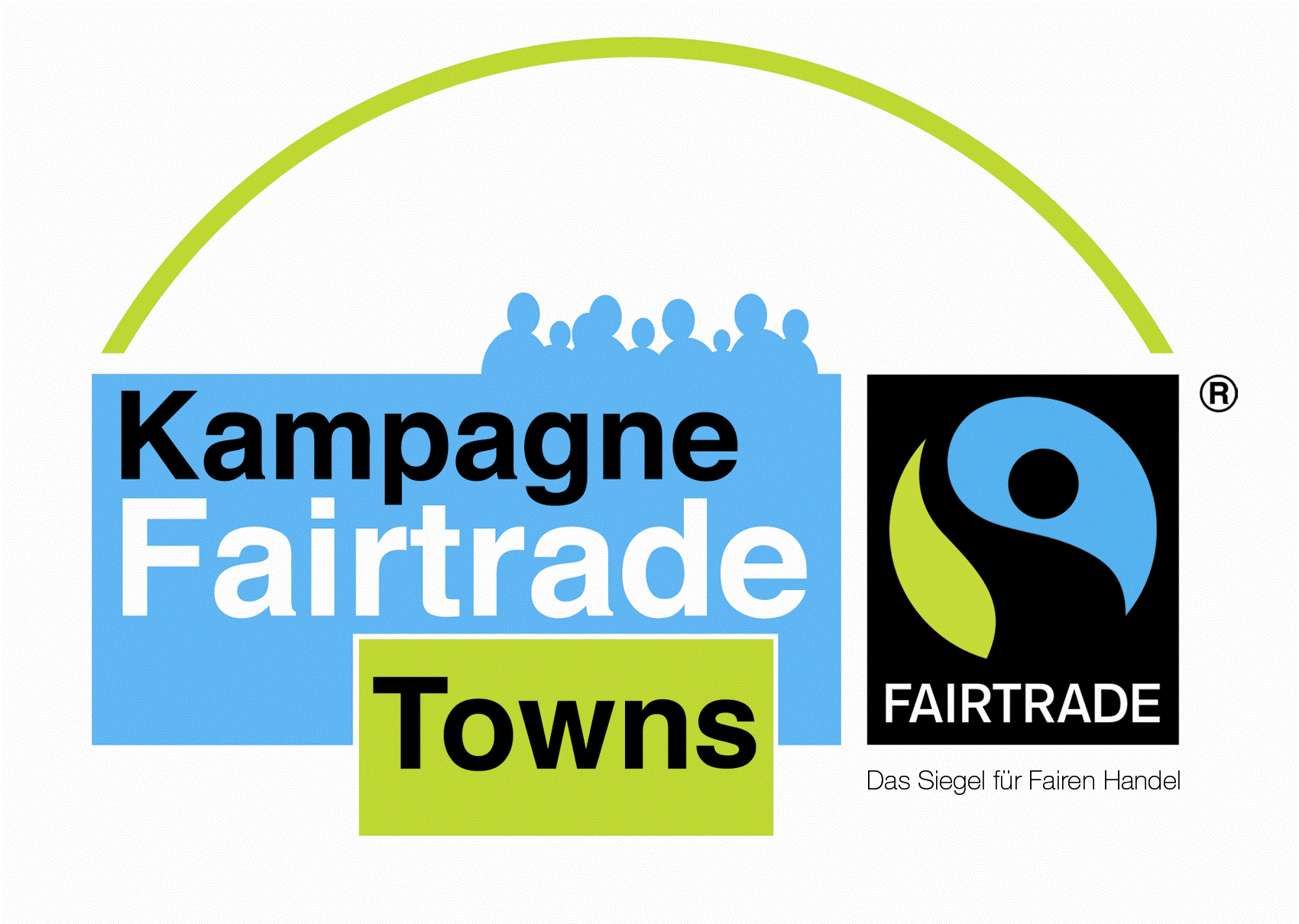 
Hiermit bestätige ich, dass unsere Kirchengemeinde / Schule / Verein fair gehandelte Produkte zugänglich macht und Bildungsarbeit zum Thema fairer Handel durchgeführt hat:Name und Anschrift der Institution
+AnsprechpersonWelche Bildungsarbeit erfolgte zum Thema fairer Handel?Wann bzw. wie regelmäßig hat Bildungsarbeit stattgefunden?Welche fair gehandelten Produkte werden verfügbar gemacht? Und wie?Ort Datum, UnterschriftBitte geben Sie eine Telefonnummer für Rückfragen an.Bitte geben Sie eine Telefonnummer für Rückfragen an.Bitte geben Sie eine Telefonnummer für Rückfragen an.